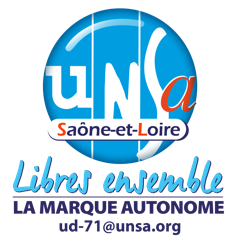 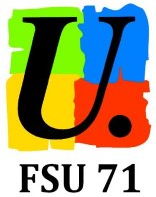 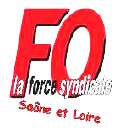 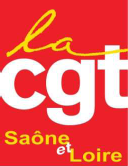 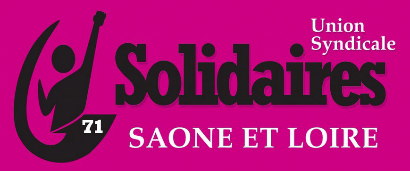 Fonction publique : grève nationale unitaire le 9 maiLes organisations syndicales CFDT, CFTC, CFE-CGC, CGT, FAFP, FO, FSU, Solidaires et UNSA de la Fonction publique affirment de nouveau leur attachement aux valeurs du service public et à une Fonction publique au service de toutes et tous, porteuse de l’intérêt général. Depuis de nombreux mois, en dépit de leurs revendications et propositions, elles constatent que le pouvoir exécutif poursuit une politique contraire aux intérêts de la population, néfaste pour les missions publiques et pour les agent·es, alors même qu’il ne revalorise pas leur rémunération, qu’il supprime des postes, engendrant une forte dégradation des conditions de travail, et veut affaiblir leurs droits et garanties. Les personnels, avec leurs organisations syndicales, revendiquent l’augmentation de la valeur du point d’indice afin d’améliorer leur pouvoir d’achat, la suppression du jour de carence et rappellent leur opposition aux 120 000 nouvelles suppressions de postes annoncées. A de multiples reprises, nos organisations se sont opposées à ces mesures et ont mis sur la table des propositions alternatives. Poursuivant leur politique, toujours sans tenir grand compte des organisations syndicales représentatives, le Président de la République et le gouvernement comptent faire adopter au Parlement, d’ici au début del’été, une loi dite de transformation de la fonction publique dont nombre de dispositions ont une portée très grave tant pour les agent·es et les citoyen·nes que pour l’avenir de la Fonction publique. Il en est ainsi, par exemple, de la mise en place d’une instance unique en lieu et place des comités techniques et CHSCT, instance qui risque de diluer et amoindrir les actions dans des domaines essentiels de la sécurité, de la santé et de la vie au travail. C’est aussi le cas avec la suppression des compétences des CAP en matière de promotion et de mobilité, mesure qui va favoriser une gestion opaque et priver les personnels de recours contre l’arbitraire. Avec le recours au recrutement accru à tous les niveaux de contractuel·les, la précarité sera encore aggravée particulièrement avec des contrats de mission à durée déterminée pouvant être rompu à tout moment. Par ailleurs, aucune amélioration substantielle des garanties collectives ni sécurisation des parcours professionnels n’est envisagé pour les contractuel·les pas plus qu’un encadrement plus strict des conditions de recrutement et de formation. De plus, c’est l’égalité d’accès aux emplois publics et les garanties de neutralité de l’agent·e qui sont menacés. Après des communiqués unitaires, après des délais de consultation des instances supérieures de la Fonction publique peu respectueuses d’un dialogue social de qualité, après que toutes les organisations représentatives de la Fonction publique aient donné un avis défavorable au projet de loi dit de transformation de la fonction publique, les organisations syndicales CFDT, CFTC, CFE-CGC, CGT, FAFP, FO, FSU, Solidaires et UNSA réaffirment leur volonté de mettre en œuvre un processus de mobilisation inscrit dans la durée. Pour dire non au projet de loi de transformation de la fonction publique et pour demander au gouvernement qu’il ouvre enfin des négociations sur de nouvelles bases, elles appellent d’ores et déjà tou·tes les agent·tes de la Fonction publique à se mettre en grève le jeudi 9 mai, étape forte du processus de mobilisation. DANS NOTRE DEPARTEMENTAssemblée générale des agent·es des Fonctions publiques13h, Maison des syndicats, Chalon sur SaôneMANIFESTATION DEPARTEMENTALE départ 14h30 Maison des SyndicatsPossibilité de rejoindre des initiatives locales (se renseigner auprès des organisations syndicales)